MERSİN İL UMUMİ HIFZISSIHHA KURULU KARARIKARAR TARİHİ   : 15/06/2020 
KARAR NO          : 2020 / 59	Mersin İl Umumi Hıfzıssıhha Kurulu, 15/06/2020 tarihinde saat 15:00’da Mersin Valisi Ali İhsan SU başkanlığında; Koranavirüs salgını (Covid-19) ve sonrasındaki gelişmeleri değerlendirerek gerekli kararları almak üzere olağanüstü toplandı.Çin Halk Cumhuriyetinin Vuhan kentinde ortaya çıkan ve birçok ülkeye yayılan, Dünya Sağlık Örgütü tarafından da Pandemi (Salgın Hastalık) olarak ilan edilen Koronavirüs (Covid-19) salgınının ülkemizde yayılmasının önlenmesi için gerekli tedbirler alınmaya devam edilmektedir. Fiziksel temas, solunum vb. yollarla çok hızlı bulaşabilen ve enfekte olan insan sayısını tüm dünyada hızlı şekilde yükselten Koronavirüs (Covid-19) salgınının, halk sağlığı açısından oluşturduğu riski yönetebilmek adına sosyal hareketliliğin ve kişiler arası temasın azaltılarak sosyal izolasyonun mutlak şekilde sağlanması hayati öneme haizdir. Aksi davranışlar virüsün yayılımını hızlandırarak vaka sayısı ile tedavi gereksinimini arttıracak, vatandaşlarımızın hayatlarını kaybetme riskini yükselterek toplum sağlığı ve kamu düzeninin ciddi şekilde bozulmasına sebep olacaktır."Demokratik Mücadele Programı” adı altında planlanan eylem/etkinlikler ile ilgili olarak; planlanan bu eylem/etkinliklerin provoke edilerek toplumsal olaya dönüşme riskinin yüksek olduğu, ayrıca dünya genelinde milyonlarca kişiyi etkileyen, ülkemizde de yaklaşık 180.000 vatandaşımızın hastalanmasına ve 4.700 den fazlasının vefat etmesine sebep olan KORONAVİRÜS salgınının, planlanan bu eylem/etkinlikler nedeniyle başka kişilere de bulaşma riski taşıdığı değerlendirildiğinden, Anayasamızın 34 üncü maddesindeki "Herkes, önceden izin almadan, silahsız ve saldırısız toplantı ve gösteri yürüyüşü düzenleme hakkına sahiptir. Toplantı ve gösteri yürüyüşü hakkı ancak, millî güvenlik, kamu düzeni, suç işlenmesinin önlenmesi, genel sağlığın ve genel ahlâkın veya başkalarının hak ve özgürlüklerinin korunması amacıyla ve kanunla sınırlanabilir.” hükmü gereğince, 2911 sayılı Toplantı ve Gösteri Yürüyüşleri Kanununun 17 nci maddesi dikkate alınarak mevcut kamu düzeninin korunması, kamu sağlığının tehlikeye atılmaması ve salgının yayılmasının önlenmesi amacıyla;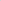 İl İdaresi Kanununun 11/C maddesi ile Umumi Hıfzıssıhha Kanununun 27 ve 72 nci maddeleri uyarınca Koronavirüs (Covid-19) salgınının yayılmasının önlenmesi, genel sağlığın korunması amacıyla, 16.06.2020 tarihi saat 24.00'ten itibaren 15 gün süreyle ilimiz genelinde geçerli olmak üzere aşağıdaki tedbirlerin alınması kararlaştırılmıştır.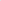 Eylem/etkinlik programı kapsamında sivil toplum kuruluşları, siyasi partiler ve sendikalarca yapılması muhtemel ziyaretlerde, sosyal mesafe kuralına uygun olarak hareket edilmesinin sağlanması,Yapılması planlanan basın açıklamalarının, yalnızca siyasi parti binalarının içerisinde veya önünde 50 kişiyi geçmeyecek sayıda katılımcıyla sosyal mesafe kurallarına uygun olarak yapılabileceği, yapılması planlanan yürüyüşler ile açık hava toplantısı, toplu karşılama ve uğurlama gibi eylem/etkinliklerin hastalığın yayılmasına neden olacağı öngörülerek müsaade edilmemesine,Olası provokatif eylemlerin önlenmesi ve salgın hastalığın yayılmasını önlemek amacıyla Milletvekilleri hariç olmak üzere, hastalığın engellenmesine yönelik olarak ilimizdeki eylemlere katılmak için hareket edecek grupların, ilimize giriş ve çıkışlarının kısıtlanmasına, Park ve bahçelerde hastalığın yayılmasına neden olacak şekilde çadır ve stand kurulmasına müsaade edilmemesine,Yukarıda alınan kararlara ilişkin olarak Kaymakamların koordinasyon, gözetim ve denetiminde; kolluk kuvvetlerince konunun titizlikle takip edilerek tüm eylem/etkinlikler öncesi, esnası ve sonrasını kapsayacak şekilde sosyal mesafeyi gözeterek gerekli güvenlik tedbirlerinin planlanması ve titizlikle uygulanmasına, kanuna aykırı hiçbir eylem/etkinliğe müsaade edilmemesi ve uygulamada herhangi bir aksaklığa sebebiyet verilmemesine, alınan kararlara uymayan vatandaşlara Umumi Hıfzıssıhha Kanununun 282 nci maddesi gereğince idari para cezası verilmesi başta olmak üzere aykırılığın durumuna göre Kanunun ilgili maddeleri gereğince işlem yapılması, konusu suç teşkil eden davranışlara ilişkin Türk Ceza Kanununun 195 inci maddesi kapsamında gerekli adli işlemlerin başlatılması hususu;	İl Umumi Hıfzıssıhha Kurulu üyelerinin oy birliğiyle kabul edilmiştir. 15/06/2020	